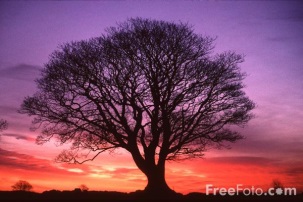 Town of Hanover Conservation Commission  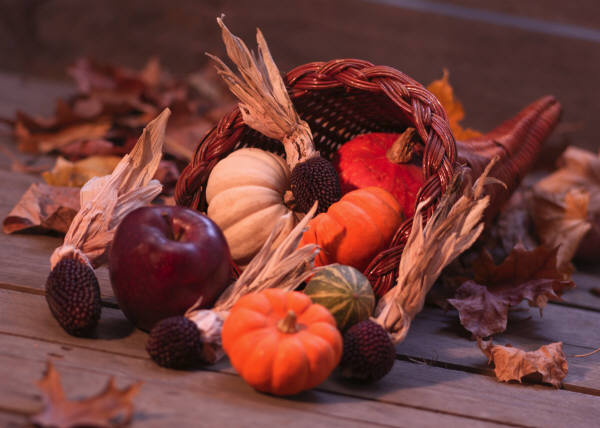 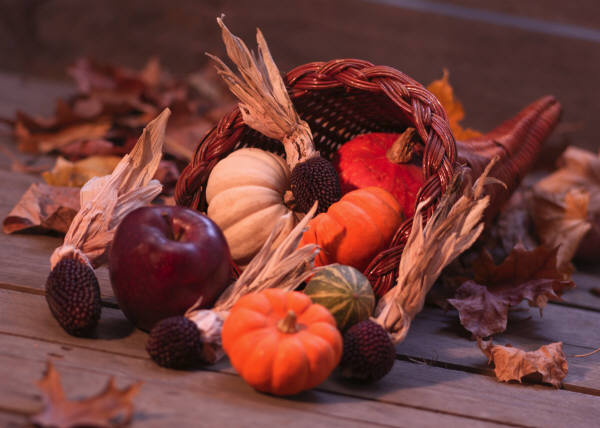 Hanover Town Hall, 550 Hanover St.,  2nd Floor Meeting RoomAGENDA for Wednesday, July 26, 20176:00 PMPublic Hearing:BL 17-47, 82 Longwater Dr.- RDA for septic upgradeBL 17-39, SE 31-940A, off Park Dr.- Sconset Landing- AOOC culvert modification & wetland replicationRequests for Certificate of Compliance:BL 16-43, SE 31-1116, 573 BroadwayBL 11-02, SE 31-1027, 2060 Washington St., Prime Infinity